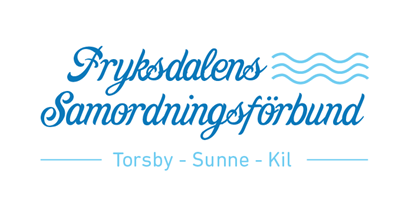 Slutrapport för pilotprojektet Social Aktivitet, PROSABakgrundIdén till pilotprojektet Social Aktivitet grundads utifrån en målgrupp som är långtidssjukskrivna och uppbär försörjningsstöd. Sjukskrivningarna är mellan 6 och 12 månader långa och kan ha pågått under lång tid upp till flera år. Målgruppen är aktuell hos vården inom Region Värmland och Torsby kommuns socialförvaltning.I samtal mellan Torsby kommuns socialförvaltning och Region Värmland har det utarbetats en samsyn om att målgruppen har ett stort behov av social aktivitet under sjukskrivningstiden. Sjukintygen kan komma att innehålla en anvisning om att patienten ska ingå i en individuellt anpassad social aktivitet i kommunens regi.MålgruppenPilotprojektets målgrupp är långtidssjukskrivna som uppbär försörjningsstöd eller råd och stöd från Torsby kommuns socialtjänst. Målgruppen är aktuell inom Region Värmland och Torsby kommuns socialförvaltning.Målet med projektetPilotprojektets mål är att arbeta fram en verktygslåda som är anpassad för målgruppen. Tjänstedesign kommer att vara en grundläggande metod i arbetet med verktygslådan. Målet är också att medverka till att deltagarens psykiska och fysiska hälsa ska förbättras och därmed få en förbättrad livskvalité. Förkorta sjukskrivningstiden samt att på sikt minska den kommunala kostnaden för försörjningsstöd genom egen försörjning.  Målet kan också vara att man förhindrar att deltagare blir aktuell för försörjningsstöd och blir sjukskriven under en längre period. Verksamheten anpassas utifrån deltagarnas behov och förutsättningar i syfte att skapa meningsfulla aktiviteter som leder till en stegförflyttning till exempelvis projektet NAVET. ResurserTotalt 1,0 tjänst bedömdes som tillräcklig för att driva projektet i den omfattning som planerades. Tjänsten fördelades på två 0,5 tjänster dels för att kunna bedriva gruppverksamhet med dubbelbemanning dels kompetensmässigt där man kan få in en bredare kompetens inom personalbemanningen.Vad har vi gjort/aktiviteterRekrytering av handledare till projektet gjordes från ama och socialpsykiatrin 50/50 utifrån bedömning av att den kompetensen bäst skulle matcha deltagarna. Detta då man får två infallsvinklar till projektet.Handledarna startade med att planera aktiviteter utifrån projektets målbild. Man startade med ett gemensamt uppstartsmöte mellan socialsekreterare och handledare för att sedan ta kontakt med presumtiva deltagare.En gemensam kartläggning av deltagarens aktuella läge där den fysiska och psykiska hälsan var viktig för ett fortsatt deltagande i projektet.Enskilda samtal hölls med var och en av deltagarna och utifrån dessa samtal gjordes bedömning av vilka som skulle kunna vara redo att ingå i en grupp.En gruppverksamhet startade upp i en tillfällig lokal där aktiviteterna var: föreläsningar, kreativa projekt, samtal, praktiska övningar, studiebesök, akupunktur. Alla dessa aktiviteter syftade till att stärka självkänslan och övervinna sin sociala fobi samt att bryta sin isolering (självvald eller inte självvald). FramgångsfaktorerVi har under projekttiden kunnat identifiera ett antal framgångsfaktorer där de korta beslutsvägarna i Torsby kommun har varit till stor hjälp för projektet. Kommunen och Regionen hade tidigt en gemensam målbild över vilken målgrupp man ville rikta sig till och vi hade samverkansmöten i ett initialt skede i processen. Handläggarna fick möjlighet att använda sin kreativitet för att utforma verksamheten där det fanns ett stort förtroende mellan parterna där handledarna fick frihet under ansvar för projektet.Hinder/riskfaktorerLokalfrågan var inte löst från början vilket ställde till problem initialt.Tillströmningen av deltagare var låg i början. Personaltätheten för att kunna arbeta enskilt med de deltagare som inte var redo att delta i grupp var för låg då en gruppverksamhet kräver två handledare.Storleken på lokal sätter gränsen för antal deltagare i gruppverksamhet.Ändamålsenliga lokaler.Totala antal individer i projektet6 individer inskrivna under projekttiden1 vidare till studier1 flyttar till navet under hösten1 inskriven men ej kartlagdUppföljning har gjorts där samtliga 5 aktiva har svarat. Det fanns en stor nöjdhet med deltagande i projektet, antal timmar i projektet var lagom (2x2 tim/v). Samtliga upplevde att de gjort personliga framsteg där det psykiska och fysiska måendet har förbättrats.Upplevelsen av att det var det enda aktiviteten som de har velat gått till och där de har upplevt ha förbättrats i sitt mående. Den känslan har stärkts genom att de har känt en tillit till handledarnaFinns det något vi kunde ha gjort annorlunda under resans gång? Redan innan uppstart borde vi ha haft tillgång till ändamålsenliga lokaler. Handledning till personal som arbetar i projektet skulle ha påbörjats i samband med projektstart. Projektledning och projektägare måste prioritera och avsätta arbetstid till projektet.ImplementeringProjektets målgrupp är individer som är aktuella hos både kommun och region och som tar stora resurser i anspråk hos flera aktörer men det viktigaste är ändå individens egna välmående. Under projekttiden, som har varit relativt kort, har två deltagare gjort stegförflyttningar och samtliga deltagare upplever framsteg i sitt mående. Med de förhållandevis små medlen som projektet har förfogat över jämfört den samhällsnyttan det ger, att få individer tillbaka till ett innanförskap, kommer PROSA att bli en del av ordinarie verksamhet inom Torsby kommun. Samma arbetssätt som har arbetats fram under projekttiden kommer att användas framöver.SammanfattningUnder projekttiden har vi sett hur viktigt deltagandet i PROSA har varit. Denna målgrupp har ej varit föremål för någon liknande verksamhet tidigare. Frågeställningen innan projektstart var om målgruppen var före detta hemmasittare, från skoltiden, som blivit äldre och numer får återkommande sjukskrivningsperioder. Vid genomgång av de som ingått i projektet har övervägande delen varit hemmasittare med ej fullgjorda gymnasiebetyg.Projektet PROSA borde vara kostnadseffektivt om man räknar utifrån ett socioekonomiskt tänk. Ett utanförskap kostar samhället i genomsnitt ca 500 000/år.   Projektets verksamhet har väckt intresse inom kommunen men också utanför kommunen i olika samverkansforum. ……………………                                             Mona Rahm                                                           Projektledare                                                           